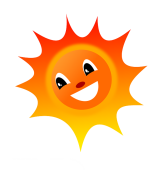 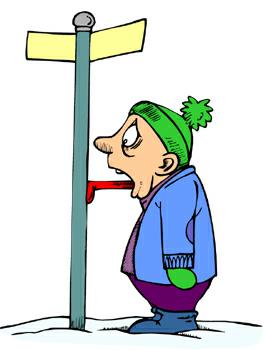 Foreldre / foresatte på LøvetannGodt Nytt År alle sammen! Tenk at snart ser vi sola, det skal bli deilig med lysere dager. Vi feirer med tradisjonell solfest i slutten av måneden. Så fortsetter vi på prosjektet med stjerner og planeter og snakker om SOLA. De som ikke har fått lage rakett/romskip skal få det.Får vi tid i slutten av måneden starter vi på prosjektet «Dyriske dager» og barna får velge det dyret de vil være på karnevalet. Så målet med årets karneval er DYR, og vi lager det enkelt med ansiktsmaling, ører og kanskje en hale. Altså ingen kjøpepress. Kan bli spennende det og nærmere info. kommer!Vi fortsetter med vennskap og lek. Deler barna inn i grupper inne og ute slik at det blir lettere å få leke i fred uten forstyrrelser.«Turdagene» blir kanskje bare en spasertur langs gang og sykkelstien, bort til akebakken om det er sny nok og besøk i Rødstua… Været setter standaren her.Trollklubben tar for seg begrepsopplæringa med MØNSTER denne måneden.Så får vi håpe sola skinner til oss etterhert, vi gleder oss.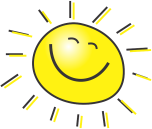 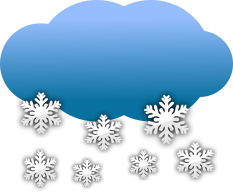 Månedsplan for JANUARTema denne måneden:VennskapMønsterSola/solsystemetMål:Øve på samarbeid og være inkluderendeStripet, rutet, prikket og blomstretSola er tilbake etter mørketida, hvor har den vært?ukemandagTirsdagonsdagtorsdagfredag14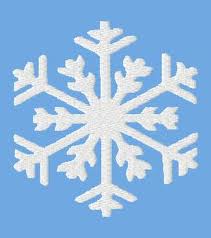 56TROLLKLUBBBU: mønster7Tur8211Av.møte12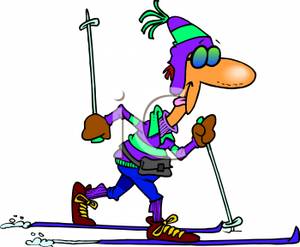 13TROLLKLUBBGymsalen påSameskolen1415Tur318Avd.møte1920TROLLKLUBBBU :mønster21Tur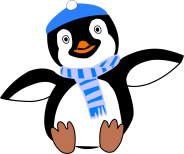 22425Avd.møte2627SOLFEST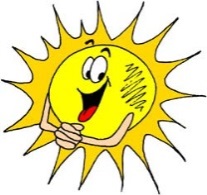 2829TurMånedens bursdagsbarn:Maria og BrynjarHURRA OG GRATULERER MED DAGEN! 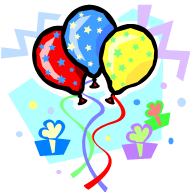 